平成２８年度JCMセミナー　　　　　午前「仮設構造物の設計と施工（土留め工）」午後「工事の品質と生産性向上のための手引き」CPDS 6ユニット＋試験２ユニット(形態コード101) （会場平均点以上得点者のみ/形態コード111）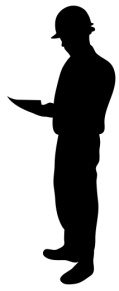 　　　　　　　　　　時間割　　　　　　　　　10：00～12：00　仮設構造物の設計と施工　　　　　　　　　12：00～13：00　昼休み　　　　　　　　　13：00～16：00　工事の品質と生産性向上のための手引き　　　　　　　　　16：00～16：30　試験　＊試験範囲は全部　《開催日》　　　　　　　　　　　　《講 師》　　　　　　                   　　　堺　逸郎　氏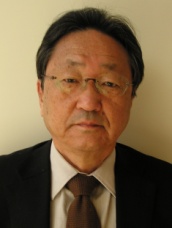 　　　　　　　　　　　　　       　ケイヨーエンジニアリング事務所代表             　　■受講申込・キャンセル・交代・欠席について　　【お申込】	・ オンラインによるお申込となります。　　　		・ 複数お申込の場合は、お手数ですがお一人づつログインしてお申込ください。　　　　		　（受講料のお振込みは人数分まとめていただいて構いません）		・ お申込受付は、開催日の3営業日前までとなります。　　　　【キャンセル】	・ 開催日の5営業日前の17時までに、電話で直接御連絡ください。		　（それ以降のキャンセルには応じられませんのでご注意願います）　　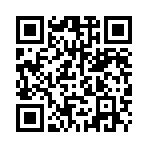  お申込はJCMのホームページから　http://ｗｗｗ.ejcm.or.jp/お問合せ先：　（一社）全国土木施工管理技士会連合会　セミナー事務局　03（3262）7425講　　習　　内　　容講　　習　　内　　容仮設構造物の設計と施工(土留め工）工事の品質と生産性向上のための手引き　工事の目的とする構造物と違い、完成の際は撤去される各種「仮設構造物」は、現場技術者にとっては最も重視すべきもので腕の見せどころでもあります。本セミナーでは、比較的計算や考え方のミスが事故に直結すると思われる「土留め工」について、設計時の注意点や施工の手順をわかりやすく解説します。今後の労働力不足時代の到来を考えると、建設現場の生産性向上は避けることの出来ない課題です。「生産性向上」には経営工学的ないくつかの手法があるが、そのうちの「リーンコンストラクション」と呼ばれている手法を紹介します。